Progression of Learning           Squirrels Class Medium Term Planning for Music Spring Term 2024           Squirrels Class Medium Term Planning for Music Spring Term 2024Charanga  ‘Anyone Can Play’Unit 21 – CompositionUnit 22 – PatternsChildren will listen to and move to music each day at key times.Week 1 – Link itExploration of familiar songs using voices and instruments. Become familiar with simple instructions as expected within music lessons: stop, start, loud, quietWeeks 2-4 – Learn it/Show itUnit 21 – CompositionWeeks 5-7 - Learn it/Show itUnit 22 – PatternsWeeks 8-9 – Check itApplication of new skills to Easter songsWeek 10 – Know itOur Easter performance – record for parents. Share in school assembly. Substantive Knowledge  (Content)Disciplinary Knowledge  (Skills) Expressive Arts and Design (Being Imaginative and Expressive) Children sing a range of well-known nursery rhymes and songs. Children perform songs, rhymes, poems and stories with others, and (when appropriate) try to move in time with music.KS1 - MusicPupils should be taught to: • use their voices expressively and creatively by singing songs and speaking chants and rhymes; • play tuned and untuned instruments musically; • listen with concentration and understanding to a range of high-quality live and recorded music; experiment with, create, select and combine sounds using the inter-related dimensions of music.ELG – MusicBegin to build a repertoire of songs.Explore the different sounds of musical instruments.Create simple representations of events, people and objects.Y1/2 – MusicTake part in singing, accurately following the melody.Follow instructions on how or when to sing or play an instrument. Play tuned and unturned instruments musicallyMake and combine sounds using the inter-related dimensions of music.Use their voices expressively and creatively by singing songs and speaking chants and rhymes. Create a sequence of long and short sounds.Use symbols to represent a composition and use them to help with a performance. Recognise and explore how sounds can be combined and used expressively.Create a mixture of different sounds (long and short, loud and quiet, high and low).Choose sounds to create an effect.Sequence sounds to create an overall effect.Listen with concentration and understanding to a range of high quality live and recorded music.‘Link It’ ‘Learn It’‘Check It’ ‘Show It’‘Know It’Exploration of familiar songs. Exploration of voice and instruments.Practising a steady beat. Linking this to tempo and images.Developing a steady beat, using actions and words to help.Respond to changes in tempo using images and words to help.Performing a song/rhyme.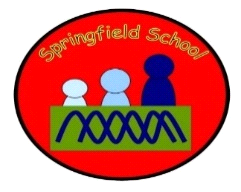 